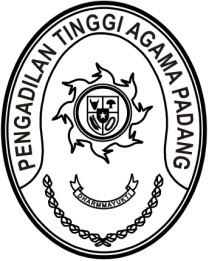 S  U  R  A  T      T  U  G  A  SNomor : W3-A/     /PS.00/9/2022Menimbang 	:a.	bahwa dalam rangka pengembangan kompetensi aparatur peradilan, Pusat Pendidikan dan Pelatihan Manajemen dan Kepemimpinan, Badan Litbang Diklat Hukum dan Peradilan Mahkamah Agung RI akan melakukan observasi inovasi aksi perubahan alumni peserta Pelatihan Kepemimpinan Administrator (PKA), Pelatihan Kepemiminan Pengawas (PKP) dan Pelatihan Dasar CPNS yang telah diikuti oleh aparatur peradilan di lingkungan Pengadilan Tinggi Agama Padang;	 b.	bahwa guna mendukung kelancaran pelaksanaan tugas tersebut dipandang perlu menugaskan Aparatur pada Pengadilan Tinggi Agama Padang sebagai Pendamping;Dasar 	: 1.	Surat Kepala Pusat Pendidikan dan Pelatihan Manajemen dan Kepemimpinan, Badan Litbang Diklat Hukum dan Peradilan Mahkamah Agung RI Nomor 353/Bld.4/Pim/9/2022 tanggal 
8 September 2022 perihal Permohonan Izin Observasi Aksi Perubahan Peserta PKA, PKP dan Latsar Tahun 2020 s.d. 2022;	  2.	Surat Tugas Kepala Pusat Pendidikan dan Pelatihan Manajemen dan Kepemimpinan, Badan Litbang Diklat Hukum dan 
Peradilan Mahkamah Agung RI Nomor 474/Bld.4/ST/9/2022 tanggal 8 September 2022		  3.	Daftar Isian Pelaksanaan Anggaran Pengadilan Tinggi Agama Padang Nomor SP DIPA-005.01.2.401901/2022 tanggal 17 November 2021;MEMBERI TUGAS Kepada 	: 	Nama	: Zamharis Saleh, A.Md.Kom.		NIP	: -		Pangkat/Gol. Ru.	: -		Jabatan	: PPNPNUntuk	: 	Pertama	: 	Mendampingi evaluator melakukan melakukan observasi inovasi aksi perubahan alumni peserta PKA, PKP dan Latsar di Pengadilan Agama Payakumbuh, Bukittinggi, Padang Panjang dan Padang pada tanggal 
19 s.d. 22 September 2022;Kedua	:	Segala biaya yang timbul untuk pelaksanaan tugas ini dibebankan pada DIPA Pengadilan Tinggi Agama Padang Tahun Anggaran 2022;19 September 2022Wakil Ketua,Dr. Drs. Hamdani S., S.H., M.H.I.NIP. 	195602121984031001